ПРОТОКОЛ №очередного заседания комиссии по предупреждению и ликвидации ЧС и ПБ администрации МО «Боханский район» Место проведения: актовый зал в здании администрации муниципального образования «Боханский район» (669311, Иркутская обл., Боханский р-н, ул. Ленина, 83, 1-й этаж).Вел заседание:На заседании присутствовали:Члены комиссии:ПРИГЛАШЕННЫЕ:ПРИСУТСТВУЮЩИЕ:ПОВЕСТКА ДНЯ:«О состоянии организации подвоза обучающихся в образовательных учреждениях Боханского района».По первому вопросу повестки дня выступила: Начальник управления образования администрации МО «Боханский район» (Буяева Л.С.).Буяева Л.С. – в своей информации отметила следующее: Правила транспортного обеспечения обучающихся установлены ст. 40 Федерального закона № 273-ФЗ «Об образовании в Российской Федерации».Образовательные учреждения муниципального образования «Боханский район» осуществляют подвоз обучающихся детей к месту учёбы и обратно на автобусах марки «ПАЗ – 32053-70», «ГАЗ - 322121».Согласно Постановления Правительства РФ от 27.02.2019 г. №195 «О лицензировании деятельности по перевозкам пассажиров и иных лиц автобусами» все образовательные организации получили бессрочные лицензии на право перевозок пассажиров.Автобус МБОУ «Боханская СОШ № 2» получен в мае 2019 г., на данный момент водитель проходит согласование на допуск вождения данным видом транспорта в ОГИБДД. Подвоз осуществляет частный лицо согласно договора фрахтования, что не противоречит российскому законодательству.Руководителями образовательного учреждения разработан и утвержден маршрут движения школьного автобуса, паспорт и схема маршрута, которые согласованы с органами Государственной инспекции безопасности дорожного движения. Разработан график движения школьного автобуса на маршруте. Утверждены списки учащихся нуждающихся в подвозе, с указанием их места жительства и в каждом образовательном учреждении определены специальные места высадки и посадки детей, которые оборудованы соответствующими знаками. Особое внимание уделяется организации безопасности обучающихся при подвозе к месту обучения и обратно, поэтому  назначены сопровождающие из числа работников учреждения. Сопровождающие лица, согласно всех инструктивных норм, несут полную ответственность за сохранность жизни и здоровья обучающихся в пути следования.Ответственные за безопасность дорожного движения прошли профессиональную переподготовку, водители имеют заключения психиатрического обследования. По договору с ОГБУЗ «Боханская РБ» все водители проходят предрейсовые медицинские осмотры.При выезде за пределы района автобусы проходят технический осмотр в ОГИБДД МО МВД России «Боханский». По состоянию на 15 октября 2019 года все автобусы исправны, прошли технический осмотр и автострахование.Требования к безопасности при организации бесплатной перевозки, указаны в следующих нормативных актах:Постановления Правительства Российской Федерации «Об утверждении Правил организованной перевозки группы детей автобусами» от 17 декабря 2013 № 1177;ГОСТа Р 51160–98 «Автобусы для перевозки детей. Технические требования».По состоянию на 15 октября 2019 года все автобусы исправны, прошли технический осмотр и автострахование.2021 году предстоит обновление автотранспорта в шести школах района: МБОУ «Боханская СОШ №1», МБОУ «Олонская СОШ», МБОУ «Хохорская СОШ», МБОУ «Укырская СОШ», МБОУ «Дундайская СОШ», МБОУ «Казачинская СОШ».На протяжении ряда лет наблюдается большая загруженность автотранспорта образовательных организаций, автобусы задействованы в выездах детской юношеской спортивной школы (ДЮСШ), детского дома творчества, (ДДТ) детской школы искусств, (ДШИ) в мероприятиях района, области и т.д.Назрела необходимость приобретения второго автобуса для МБОУ «Боханская СОШ №1»: школа работает в двухсменном режиме, перевозит 126 детей. Расписание движения автобуса, утро: Школа – п. Южный -7.30, п. Южный - Школа 7.40, второй рейс соответственно 7.50-8.00. п. Северный один рейс 8.10-8.20; В обеденное время с 12.35 и до 13.45, вечернее время с 18.00 до 19.20. Школа работает по шестидневной учебной неделе, поэтому подвоз в субботу начинается в 7.30 и заканчивается в 16.30. Заработная плата водителя школьного автобуса не отличается от заработной платы остальных коллег.Комиссия по предупреждению и ликвидации чрезвычайных ситуаций и обеспечению пожарной безопасности муниципального образования Боханский район решила:По первому вопросу повестки дня:Информацию начальника управления образования АМО "Боханский район" (Буяева Л.С.) принять к сведению.«О состоянии источников наружного противопожарного водоснабжения в населенных пунктах МО «Боханский район» в 2019 году, по итогам осенней проверки».По второму вопросу повестки дня выступил: начальник 44-ПСЧ (По охране п. Бохан) 2-го пожарно-спасательного отряда Федеральной Противопожарной Службы ГУ МЧС России по Иркутской области (Халматов А.Г.).Халматов А.Г. – в своей информации отметил следующее: согласно графика осенней проверки противопожарного водоснабжения на территории МО «Боханский район» силами личного состава Боханского ПСГ проведены проверки противопожарного водоснабжения.На территории Боханского района расположены 104 объекта НППВ, 98 водонапорных башен (ВНБ) из них 11 не исправны или не приспособлены для нужд пожаротушения и 4 скважины из них 1 не исправна. 2 пожарных водоема в исправном состоянии. С отсутствием искусственного НППВ в 6 н.п. проживает менее 50 чел, где в соответствии со ст. 68. п.5. Федерального закона от 22 июля 2008г. № 123-ФЗ «Технический регламент о требованиях пожарной безопасности», допускается не предусматривать искусственное наружное противопожарное водоснабжение. Это такие населенные пункты: д. Веселая Поляна (МО Шаралдай) 15чел, д. Базой (МО Шаралдай) 11чел, д. Парамоновка (МО Тихоновка) 10 чел, д. Жилкино (МО Александровское) 28 чел, д. Вантеевская (МО Каменка) 16 чел, д. Склянка (МО Каменка) 12 чел.1. МО «Бохан»Находятся 18 ВНБ, из них неприспособленны для нужд пожаротушения или не исправны 4 ВНБ:- ВНБ расположенная по адресу ул. Нагорная, 17а, не приспособлена для нужд пожаротушения, отсутствуют пути и подъезды к ВНБ;- ВНБ расположенная по адресу  ул. Гагарина, 20а, не приспособлена для нужд пожаротушения, не исправен глубинный насос;- ВНБ расположенная по адресу ул. Молодежная 15 отсутствуют пути и подъезды к ВНБ;- ВНБ расположенная по адресу ул. Кирова, 17в, низкая водоотдача, патрубок для заправки пожарного автомобиля диаметром 50мм; - в микрорайоне "Южный", предположительно местным населением перекрыт проезд по ул. Клиническая, в близи дома 11.2. МО «Новая - Ида»На территории МО «Новая - Ида» 7 ВНБ. Требуется подсыпка подъездных путей к ВНБ, расположенные по адресу: д. Булык ул. Озерная 17а; д. Хандагай, ул. Советская, 10б. В с. Новая Ида с количеством жителей более 50 человек, отсутствует противопожарное водоснабжение. 3. МО «Шаралдай»На территории МО «Шаралдай» 4 ВНБ и 1 скважина. ВНБ приспособлены для нужд пожаротушения. Скважина расположенная по адресу: с. Дундай ул. Школьная 1а, отключена от электросети.4. МО «Тихоновка»На территории МО «Тихоновка» находится 5 ВНБ. ВНБ приспособлены для нужд пожаротушения. Требуется подсыпка подъездных путей к ВНБ расположенная по адресу: д. Чилим ул. Центральная, 12а. 5. МО «Укыр»На территории МО «Укыр» находится 9 ВНБ, все приспособлены для нужд пожаротушения. 6. МО «Хохорск»На территории находится 7 ВНБ, все приспособлены для нужд пожаротушения 7. МО «Середкино»На территории находится 5 ВНБ и 3 скважины. ВНБ и скважины приспособлены для нужд пожаротушения. 8. МО «Казачье»На территории МО «Казачье» находятся 9 ВНБ, все приспособлены для нужд пожаротушения.9. МО «Каменка»На территории МО «Каменка» находятся 11ВНБ.1 ВНБ расположенная по адресу: с. Каменка ул. Приангарская (нефтебаза) не приспособлены для нужд пожаротушения.10. МО «Буреть»На территории МО «Буреть» находятся 5 ВНБ. 2 ВНБ в неисправном состоянии. ВНБ расположенная по адресу: д. Быргазова ул. Колхозная, сгнила емкость для хранения воды. д. Грязная ул. Пионерская 1а, в скважине нет воды.11. МО «Тараса»На территории МО «Тараса» 9 ВНБ. из них 4 ВНБ не приспособлены для нужд пожаротушения или не исправны. - ВНБ расположенная по адресу: с. Тараса ул. Колхозная 18, патрубок для заправки пожарного автомобиля расположен ниже емкости АЦ. - ВНБ расположенная по адресу: с. Тараса ул. Партизанская 11, патрубок для заправки пожарного автомобиля расположен в верхней точки емкости для хранения воды, отсутствует пожарный запас воды, низкая водоотдача. - ВНБ, расположенная по адресу: д. Н. Алендарь ул. Школьная 3 не приспособлена для нужд пожаротушения. - ВНБ расположенные по адресу: д. Красная Буреть ул. Новая 3б не исправна задвижка (отсутствует рукоятка крана).12. МО « Олонки»На территории МО «Олонки» 8ВНБ, из них неисправна 1 ВНБ расположенная по адресу: д. Воробьевка ул. Школьная 15в.13. МО « Александровское»На территории МО «Александровское» 1	ВНБЮ, расположенная по адресу: с. Александровское производится ремонт ВНБ в конце октября введется в эксплуатацию.Основными нарушениями являются:- отсутствуют указатели направления движения с четко нанесенными цифрами расстояния до места расположения водонапорных башен;-допускается эксплуатация электропровода с видимыми нарушениями изоляции;-допускаются применение не стандартных (самодельных) электронагревательных приборов);- не обеспеченно должное утепление водонапорных башен;- не обеспеченна доступность подъезда пожарной техники и забора воды в любое время года;-на большинстве объектов НППВ отсутствует должное освещение; - захламление помещений объектов НППВ.Комиссия по предупреждению и ликвидации чрезвычайных ситуаций и обеспечению пожарной безопасности муниципального образования Боханский район решила:По второму вопросу повестки дня:Информацию начальника 44-ПСЧ (По охране п. Бохан) 2-го пожарно-спасательного отряда Федеральной Противопожарной Службы ГУ МЧС России по Иркутской области (Халматов А.Г.) принять к сведению.Рекомендовать главам сельских поселений, устранить нарушения выявленные при проведении осенней проверки ИНППВ.«О мерах по подготовке к безопасной эксплуатации водных объектов в осенне-зимний период 2019-2020 г.г. на территории Боханского района».По третьему вопросу повестки дня выступил: старший госинспектор по маломерным судам Боханской группы патрульной службы «Центр ГИМС МЧС России по Иркутской области» (Намсараев З.М.).Намсараев З.М. – в своей информации отметил следующее: 8 октября 2019 года нами в адрес глав муниципальных образований Боханского района были направлены письма с рекомендациями провести ряд мероприятий направленных на обеспечение безопасности жизни и здоровья людей при использовании водных объектов в осенне-зимний период 2019-2020 годов. О выполненных и планируемых мероприятиях необходимо было проинформировать Боханскую патрульную группу ГИМС до 22 ноября 2019 года, ответы с информацией пока не поступили. Дальнейшие мероприятия должны быть направлены на:- проведение работы по своевременному выявлению несанкционированных съездов на лед водных объектов, принятие мер к их заграждению всеми доступными способами, контролем за выставленными знаками (аншлагами) об опасности выхода на лёд, запрете выезда на лед автотранспорта и их своевременному обновлению;- выявлению лиц выезжающих на лед вне ледовых переправ и привлечению их к административной ответственности в соответствии с законом Иркутской области от 29 декабря 2007 года № 153-ОЗ «Об административной ответственности за нарушение Правил охраны жизни людей на водных объектах в Иркутской области» (прошу обратить внимание, что согласно п.37 Правил охраны жизни людей на водных объектах Иркутской области от 08.10.2009 г. №280/59-пп выезд автотранспорта на лед вне ледовых переправ запрещен); - проведение профилактической работы с населением по запрету выезда автотранспорта на лед, соблюдению правил поведения на водных объектах в зимний период. А также недопустимости оставления несовершеннолетних детей без присмотра со стороны взрослых. Особое внимание в этих вопросах нужно уделить неблагополучным, малоимущим и многодетным семьям;- в эксплуатацию ледовые переправы будут приниматься только при полном соответствии требованиям ОДН 218.010-98.Также прошу о всех происшествиях и предпосылках к ним, проводимых или запланированных массовых мероприятиях на водных объектах информировать ЕДДС МО «Боханский район» и Боханскую патрульную службу Центра ГИМС (управление) ГУ МЧС России по Иркутской области».Комиссия по предупреждению и ликвидации чрезвычайных ситуаций и обеспечению пожарной безопасности муниципального образования Боханский районрешила:По третьему вопросу повестки дня:Информацию старшего госинспектора по маломерным судам Боханской группы патрульной службы «Центр ГИМС МЧС России по Иркутской области» (Намсараев З.М.) принять к сведению.Рекомендовать главам сельских поселений, в целях обеспечения безопасности людей на водных объектах, предотвращения предпосылок и происшествий, обусловленных провалом людей и автомобильной техники под лёд, выполнить следующий комплекс мероприятий:- взять под контроль проведение культурно-массовых и спортивных мероприятий на льду водных объектов, а также места массового выхода людей на лёд для подледного лова рыбы;- организовать работу по утверждению мест массового выхода людей на лёд для подлёдной рыбалки, а также оборудование мест информационными материалами, иметь  минимальный перечень спасательных средств;- в целях своевременного реагирования на возникшие предпосылки и происшествия, а также проведения профилактической работы с населением организовать временные мобильные посты из числа работников администрации, сотрудников полиции, медицинских работников,  в местах массового выхода людей на лёд для подлёдной рыбалки и в местах  возможного несанкционированного выезда автотранспорта на лед, особенно в выходные и праздничные дни;- организовать проведение по дворовых обходов многодетных и неблагополучных семей, проживающих вблизи водоемов, с целью инструктирования родителей о недопустимости оставления детей без присмотра, под роспись в журнале инструктажей.- выполнить мероприятия, направленные на предотвращение выезда автотранспорта на лёд вне ледовых переправ (пункт 37 главы IV постановления Правительства Иркутской области от 08.10.2009 г. № 280/59-пп «Проезд автомобильного транспорта по водному объекту зимой вне переправы по льду запрещается»), путем отсыпки подъездных путей, установки запрещающих знаков;- согласно требований Закона Иркутской области от 27 апреля 2015 года № 24-ОЗ «О внесении изменений в отдельные Законы Иркутской области о наделении органов местного самоуправления отдельными областными государственными полномочиями» активизировать и проводить на постоянной основе работу мобильных групп из числа работников администраций по выявлению лиц выезжающих на лед вне ледовых переправ и привлечению их к административной ответственности в соответствии с законом Иркутской области от 29 декабря 2007 года № 153-ОЗ «Об административной ответственности за нарушение Правил охраны жизни людей на водных объектах в Иркутской области»;«Об анализе прохождения пожароопасного сезона 2018-2019 годов на территории Боханского района».По четвертому вопросу повестки дня выступил: начальник отделения ОНД и ПР по У-ОБО и Ольхонскому району УНД и ПР ГУ МЧС России по Иркутской области (Яновский В.В.).Яновский В.В. – в своей информации отметил следующее: работа в условиях особого противопожарного периода в 2019 году дала положительный результат. Так на территории Боханского района снизилось количество горения сухой травянистой растительности, а случаи перехода огня с сельскохозяйственного поля в лесные массивы в 2018 году и в 2019 году не зарегистрировано. Также при ежедневных патрулированиях населенных пунктов выявлено небольшое количество случаев разведения костров и сжигания мусора, что говорит о том, что информирование населения проводилось на должном уровне. В текущем году произошло увеличение числа ответственных лиц и автомобильной техники входящих в состав патрульных, патрульно-маневренных и маневренных групп на 27 человек и на 24 единицы техники.При проведении плановых и внеплановых проверок ОМС, главами ежегодно допускаются нарушения требований пожарной безопасности, где им и предписываются нарушения. В свою очередь со стороны глав МО как в 2018 так и в 2019 году предписания органов ГПН устраняются в полном объёме. Анализируя количества лесных пожаров и их последствия следует отметить на низкий уровень со стороны руководства ТУ МЛК Иркутской области по Кировскому лесничеству, в части по обнаружению лесных пожаров, по ликвидации, материального ущерба и подготовленность лиц занимающихся тушениям лесных пожаров. Из ходя из данных в 2019 году произошел большой рост лесных пожаров, их ущерб и их площадь ликвидации, не смотря на то, что число участников тушения лесных пожаров в 2019 году применялось значительно больше на 136 раз, чем в 2018 году. Сравнивая показатели возбуждения уголовных дел, только в 2019 году органом дознания выявлено лицо, допустившее лесной пожар и доведения уголовного дела до судаКомиссия по предупреждению и ликвидации чрезвычайных ситуаций и обеспечению пожарной безопасности муниципального образования Боханский районрешила:По четвертому вопросу повестки дня:Информацию начальника отделения ОНД и ПР по У-О БО и Ольхонскому району УНД и ПР ГУ МЧС России по Иркутской области (Яновский В.В.) принять к сведению.Рекомендовать главам сельских поселений:2.1. Обеспечить наличие противопожарных расстояний от строений до лесного массива в населенных пунктах, подверженных угрозе перехода лесных пожаров, в том числе очистку от сухой травы, горючего мусора и опавших листьев имеющиеся противопожарные расстояния, обновление минерализованных полос;2.2. Предусмотреть в населенных пунктах, защиту объектов, граничащих с лесничествами (лесопарками), а также расположенных в районах с торфяными почвами, путем создания (обновления) защитных противопожарных минерализованных полос, удаление (сбор) сухой растительности или других мероприятий, предупреждающих распространение огня;2.3. Провести заседания КЧС и ПБ с участием сельского актива, старост, на которых определить комплекс мероприятий по подготовке к пожароопасному периоду, порядок привлечения местного населения в пожароопасный период, перечень населенных пунктов  и объектов экономики, производственных объектов, организаций, летних оздоровительных лагерей (с массовым пребыванием людей), подверженных угрозе лесных пожаров, порядок набора волонтеров.2.4. Организовать контроль за недопущением нарушений правил пожарной безопасности со стороны местного населения посредством: - формирования и направления в Главное управление МЧС России по Иркутской области и Министерство природных ресурсов и экологии Иркутской области перечня свалок отходов лесопиления, расположенных в границах муниципальных образований;- принятия исчерпывающих мер к приведению свалок (полигонов) твердых бытовых отходов в соответствие предъявляемым требованиям, а также ликвидации и недопущения образования несанкционированных свалок;- актуализации паспортов населенных пунктов, подверженных угрозе лесных пожаров и своевременному их направлению в территориальные подразделения Главного управления МЧС России по Иркутской области. При заполнении паспортов особое внимание уделять достоверности предоставляемых сведений. - поддержания в постоянной готовности сил и средств муниципального звена территориальной подсистемы Иркутской области единой государственной системы предупреждения и ликвидации чрезвычайных ситуаций, а также своевременного издания муниципальных нормативных правовых актов по приведению в готовность муниципального звена территориальной подсистемы Иркутской области единой государственной системы предупреждения и ликвидации чрезвычайных ситуаций; - проведения проверки готовности объектов, спланированных под пункты временного размещения людей, готовности техники для эвакуации населения в случае возникновения чрезвычайной ситуации;- проведения проверки и обеспечения готовности систем связи и оповещения населения в случае возникновения чрезвычайных ситуаций;- отработки планов действий по предупреждению и ликвидации чрезвычайных ситуаций муниципального образования; - организации в целях обнаружения палов сухой травянистой растительности круглосуточного патрулирования территории населенного пункта и прилегающей территории, в том числе садоводческих, огороднических и дачных некоммерческих объединений граждан и предприятий;- принятия муниципальных целевых программ, предусматривающих финансирование мероприятий по подготовке к пожароопасному сезону;- организации работы патрульных, патрульно-маневренных, маневренных и патрульно-контрольных групп по контролю за соблюдением требований по очистке территорий от сухой травы, горючего мусора, опавших листьев, обновления минерализованных полос, проведения отжигов;- организации участия созданных в органах местного самоуправления групп профилактики в рейдовых мероприятиях по контролю за соблюдением требований по очистке территорий от сухой травы, горючего мусора, опавших листьев, обновления минерализованных полос, проведения отжигов;- деления территории муниципального образования на сектора и закрепления за должностными лицами зон ответственности;2.5. Организовать комплекс мероприятий, направленных на предотвращение чрезвычайной ситуации, обусловленной в результате загораний сухой травянистой растительности, в том числе:- определить перечень мероприятий по обслуживанию брошенных бесхозяйных земель, в том числе мероприятий по очистке территорий бесхозяйных и длительное время неэксплуатируемых приусадебных участков;- разработать комплекс дополнительных мероприятий по недопущению выжигания сухой растительности на неиспользуемых (бесхозяйных) землях сельскохозяйственного назначения, назначить ответственных за их выполнение. Обеспечить их выполнение с учетом климатических особенностей районов до наступления пожароопасного периода; - утвердить состав и организовать работу патрульных, патрульно-маневренных, маневренных групп на территории муниципального образования;2.6. Подготовить предложения по стимулированию органами местного самоуправления деятельности волонтеров по предупреждению и тушению природных пожаров.2.7. Утвердить решениями комиссий по предупреждению и ликвидации чрезвычайных ситуаций и обеспечению пожарной безопасности  муниципального уровня состав межведомственных оперативных штабов на период установления особого противопожарного режима.2.8. Организовать безвозмездный доступ населения к специальным площадкам складирования бытовых отходов;2.9. Обеспечить готовность источников наружного противопожарного водоснабжения к забору воды пожарными автомобилями и иной приспособленной для целей пожаротушения техники;2.10. Организовать в рамках рейдовых мероприятий контроль наличия емкости (бочки) с водой или огнетушителя на земельных участках, где расположены жилые дома;2.11. Организовать информирование населения о планируемых профилактических мероприятиях, сформировать в населённых пунктах места сосредоточения противопожарного инвентаря;2.12. Провести комплекс мероприятий в пределах своих полномочий на территориях муниципальных образований Иркутской области и объектах по ограничению доступа граждан в леса и въезда в них транспортных средств, в том числе выставление стационарных и передвижных межведомственных постов на территории населенных пунктов и прилегающих территориях;2.13. Организовать в каждом населенном пункте обучение и информирование населения по вопросам обеспечения пожарной безопасности, в том числе путем проведения сходов населения, проведения противопожарных инструктажей и прохождения пожарно-технического минимума. Привлечь к участию в данной работе старост и средства массовой информации.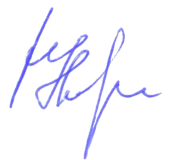 УТВЕРЖДАЮУТВЕРЖДАЮУТВЕРЖДАЮУТВЕРЖДАЮУТВЕРЖДАЮУТВЕРЖДАЮУТВЕРЖДАЮПервый заместитель мэра,Первый заместитель мэра,Первый заместитель мэра,Первый заместитель мэра,Первый заместитель мэра,Первый заместитель мэра,Первый заместитель мэра,председатель комиссии по предупреждению и ликвидации чрезвычайных ситуаций и обеспечению пожарной безопасности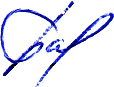 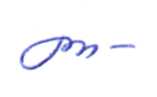 председатель комиссии по предупреждению и ликвидации чрезвычайных ситуаций и обеспечению пожарной безопасностипредседатель комиссии по предупреждению и ликвидации чрезвычайных ситуаций и обеспечению пожарной безопасностипредседатель комиссии по предупреждению и ликвидации чрезвычайных ситуаций и обеспечению пожарной безопасностипредседатель комиссии по предупреждению и ликвидации чрезвычайных ситуаций и обеспечению пожарной безопасностипредседатель комиссии по предупреждению и ликвидации чрезвычайных ситуаций и обеспечению пожарной безопасностипредседатель комиссии по предупреждению и ликвидации чрезвычайных ситуаций и обеспечению пожарной безопасностиО.Р. БадагуеваО.Р. Бадагуева«16»октябряоктября2019 года16 октября 2019 годаВремя: 10:00п. Бохан- Бадагуева Оксана Родионовна – Первый заместитель мэра, председатель комиссии по предупреждению и ликвидации чрезвычайных ситуаций и обеспечению пожарной безопасности администрации муниципального образования «Боханский район».Председатель комиссии:Председатель комиссии:Бадагуева Оксана РодионовнаПервый заместитель мэра администрации муниципального образования «Боханский районЗаместители председателя комиссии:Заместители председателя комиссии:Халматов Андрей ГеннадьевичНачальник 44 - ПСЧ (по охране п. Бохан) 2-го пожарно-спасательного отряда Федеральной Противопожарной Службы ГУ МЧС России по Иркутской областиСекретарь комиссии:Секретарь комиссии:Кабанов Степан ВладимировичГлавный специалист ГО ЧС и ПБ адм. МО «Боханский район»Позднякова Людмила ИвановнаГлава адм. МО «Александровское»Пушкарева Татьяна СергеевнаГлава администрации МО «Казачье»Артанов Владимир НиколаевичГлава администрации МО «Каменка»Баханова Лина ВладимировнаГлава администрации МО «Новая Ида»Нефедьев Сергей НиколаевичГлава администрации МО «Олонки»Скоробогатова Марина ВладимировнаГлава администрации МО «Тихоновка»Багайников Владимир АлексеевичГлава администрации МО «Укыр»Ангаткина Светлана ВладимировнаИ.о. главы администрации МО «Хохорск»Ханхареев Дмитрий ИльичГлава администрации МО «Шаралдай»Александров Александр ГеннадьевичНачальник отдела сельского хозяйстваБарлуков Александр ЮрьевичНачальник отдела по УМИ администрации МО «Боханский район»Бубнов Андрей ВалерьевичНачальник ОКС администрации МО «Боханский район»Буяева Лариса СавватеевнаНачальник УО администрации МО «Боханский район»Кустов Сергей ГавриловичНачальник ОГБУ «Боханская станция по борьбе с болезнями животных»Малинкина Татьяна АлексеевнаВедущий специалист по торговле администрации МО «Боханский район»Секретарева Елена ТрофимовнаГлавный редактор МБУ Боханская редакция районной газеты "Сельская правда"Ханташкеев Виктор Борисович Главный врач ОГБУЗ «Боханская РБ»Намсараев Зандан МаксимовичСтарший госинспектор по маломерным судам Боханской группы патрульной службы «Центр ГИМС МЧС России по Иркутской области»Зайцева Жанна ГеоргиевнаЗам. главы адм. МО «Середкино»Комиссаров Илья ВалерьевичГлавный специалист по ЖКХ МО «Бохан»Яновский Владимир ВикторовичНачальник отделения отдела надзорной деятельности и профилактической работы по У-ОБО Управления надзорной деятельности ГУ МЧС России по Иркутской областиСултанов Равиль ИсмагиловичЗам. главы МО «Тараса»Клементьева Валентина МихайловнаГлавный специалист отдела культуры МО «Боханский район»Открытие заседания КЧС и ПБОткрытие заседания КЧС и ПБ10:00-10:05(5 мин.)Оглашение повестки дня, вступительное слово, председателя КЧС и ПБ администрации МО «Боханский район»Бадагуева Оксана Родионовна«О состоянии организации подвоза обучающихся в образовательных учреждениях Боханского района»«О состоянии организации подвоза обучающихся в образовательных учреждениях Боханского района»Докладчик:10:05-10:15(10 мин.)Начальник управления образования администрации МО «Боханский район»Буяева Лариса Савватеевна«О состоянии источников наружного противопожарного водоснабжения в населенных пунктах МО «Боханский район» в 2019 году, по итогам осенней проверки»«О состоянии источников наружного противопожарного водоснабжения в населенных пунктах МО «Боханский район» в 2019 году, по итогам осенней проверки»Докладчик:10:15-10:25(10 мин.)Заместитель начальника 44-ПСЧ (По охране п. Бохан) 2-го пожарно-спасательного отряда Федеральной Противопожарной Службы ГУ МЧС России по Иркутской областиБураев Алексей Александрович«О мерах по подготовке к безопасной эксплуатации водных объектов в осенне-зимний период 2019-2020 г.г. на территории Боханского района».«О мерах по подготовке к безопасной эксплуатации водных объектов в осенне-зимний период 2019-2020 г.г. на территории Боханского района».Докладчик:10:25-10:35(10 мин.)Старший госинспектор по маломерным судам Боханской группы патрульной службы «Центр ГИМС МЧС России по Иркутской области»Намсараев Зандан Максимович«Об анализе прохождения пожароопасного сезона 2018-2019 годов на территории Боханского района».«Об анализе прохождения пожароопасного сезона 2018-2019 годов на территории Боханского района».Докладчик:10:35-10:45(10 мин.)Начальник отделения ОНД и ПР по У-ОБО и Ольхонскому району УНД и ПР ГУ МЧС России по Иркутской областиЗакрытие заседания КЧС и ПБЗакрытие заседания КЧС и ПБ10:45-10:50(5 мин.)Оглашение решения КЧС и ПБ, заключительное слово, председателя КЧС и ПБ администрации МО «Боханский район»Бадагуева Оксана РодионовнаГлавный специалист ГО ЧС и ПБ, секретарь комиссииС.В. Кабанов.